Publicado en Madrid el 03/10/2019 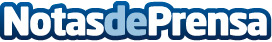 El IED se alía con la Comisión Europea para apostar por el artesanado y las PYMES creativas mediante el proyecto WORTHA través de su Research and Education Center (REC), IED Madrid es uno de los socios estratégicos internacionales que asesora esta iniciativa en materia de diseño, comunicación y métodos colaborativos. La tercera convocatoria del programa está abierta hasta el próximo 31 de octubreDatos de contacto:Francisco Diaz637730114Nota de prensa publicada en: https://www.notasdeprensa.es/el-ied-se-alia-con-la-comision-europea-para Categorias: Internacional Moda Artes Visuales Educación Solidaridad y cooperación Consumo http://www.notasdeprensa.es